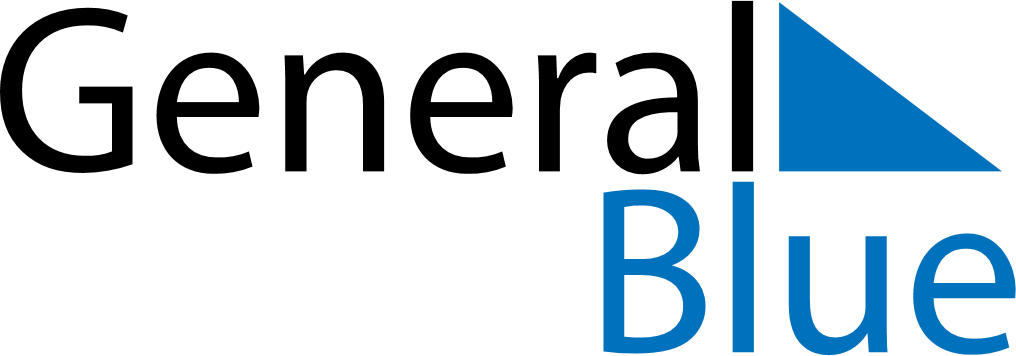 January 2023January 2023January 2023January 2023South AfricaSouth AfricaSouth AfricaSundayMondayTuesdayWednesdayThursdayFridayFridaySaturday12345667New Year’s DayPublic Holiday8910111213131415161718192020212223242526272728293031